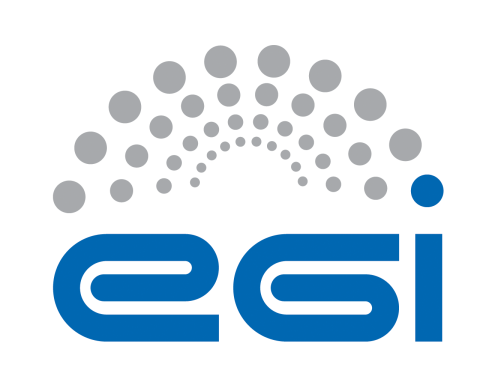 EGI-EngageEGI Governance: Analysis and RecommendationsD2.5AbstractPresentation and assessment of the current EGI and EGI.eu governance model and presents a list of recommendations for improvement, the analysis will evaluate the opportunity for adopting the ERIC legal structure for EGI.eu.COPYRIGHT NOTICE 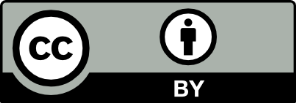 This work by Parties of the EGI-Engage Consortium is licensed under a Creative Commons Attribution 4.0 International License (http://creativecommons.org/licenses/by/4.0/). The EGI-Engage project is co-funded by the European Union Horizon 2020 programme under grant number 654142.DELIVERY SLIPDOCUMENT LOGTERMINOLOGYA complete project glossary is provided at the following page: http://www.egi.eu/about/glossary/     Executive summaryIntroductionRevision of the EGI.eu StatutesDefinitionsCouncil CompositionFee modelExternal Advisory BoardERICComparison with the EGI.eu StatutesSelected Use CasesConclusion and Next StepsDate1 February 2016ActivityNA2Lead PartnerEGI.euDocument StatusDRAFTDocument Linkhttps://documents.egi.eu/document/2655NamePartner/ActivityDateFrom:Moderated by:Reviewed byApproved by:IssueDateCommentAuthor/Partnerv.1......v.n